Федеральное агентство по рыболовствуФедеральное государственное бюджетное научное учреждение«Всероссийский научно-исследовательскийинститут рыбного хозяйства и океанографии»(ФГБНУ «ВНИРО»)Школа молодых ученых"Современные геномные технологии в аквакультуре»г. Москва9 ноября 2022 годаИнформационное письмо № 2Уважаемые коллеги!«Всероссийский научно-исследовательский институт рыбного хозяйства и океанографии» (ФГБНУ «ВНИРО») приглашает принять участие в школе молодых ученых и специалистов, приуроченной к X Международной научно-практической конференции молодых ученых и специалистов «СОВРЕМЕННЫЕ ПРОБЛЕМЫ И ПЕРСПЕКТИВЫ РАЗВИТИЯ РЫБОХОЗЯЙСТВЕННОГО КОМПЛЕКСА», которая состоится в ФГБНУ «ВНИРО» (г. Москва) 9 ноября 2022 года.На Школе будут представлены лекции о современных генетических технологиях в рыбохозяйственной науке, в том числе по методам геномной селекции видов выращиваемых в аквакультуре, ознакомление с современным генетическим оборудованием и базовыми методами работы с ДНК.Школа молодых ученых проводится в рамках выполнения работ по Гранту № 075-15-2021-1084 Минобрнауки России.Просим Вас ознакомиться с программой Школы.Программа  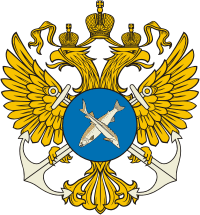 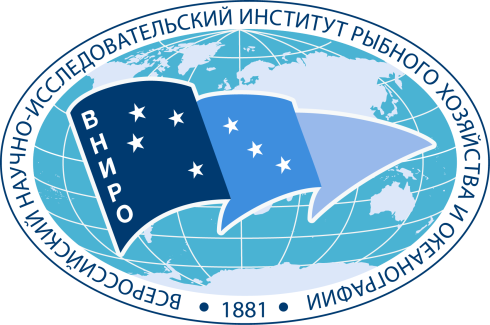 10:00Приветственное слово начальника отдела молекулярной генетики ФГБНУ «ВНИРО» к.б.н. Николая Сергеевича МюгеЛекцииЛекции10:15-11:15Введение в популяционную генетику рыб и других водных биологических ресурсовЛектор:  Животовский Лев Анатольевич, д.б.н. (ИОГЕН РАН) перерывперерыв11:30-13:00Генетический мониторинг осетровых – от Каспия до прилавкаЛектор: Барминцева Анна Евгеньевна, к.б.н., (ЦА ФГБНУ «ВНИРО»)обедобед14:00 – 15:30Популяционная структура морских ценных промысловых видовЛектор: Орлова Светлана Юрьевна, к.б.н., (ЦА ФГБНУ «ВНИРО»)перерыв15:45 – 17:00Современные геномные технологии в аквакультуре Лектор: Мюге Николай Сергеевич, к.б.н.,  (ЦА ФГБНУ «ВНИРО»)17:00-17:30Посещение молекулярно-генетической лаборатории ЦА ФГБНУ ВНИРО